The Kamloops Film Society is excited for you to enter your film in the Kamloops Independent Short Shorts (KISS) Fest. We are committed to celebrating the work and talent of filmmakers from the Thompson Nicola Regional District (TNRD). If entering multiple films, each will require an entry form and fee.SUBMITTER INFORMATION:Name:Address:City:					Province:			Postal Code:Email:							Phone:FILMMAKER(S) INFORMATION:Filmmakers’ name(s) (up to 3) for possible Awards:Filmmakers’ age(s) if 18 and under, amateur, and wanting to be considered for the Youth Prize:Filmmaker’s name (company name can be used for professional entries) for possible Award Cheque(s) (only 1):Filmmaker(s) Biography (up to 1,000 characters):FILM INFORMATION:Title of Film:Duration (in minutes and seconds – MUST 5 minutes or less):Description of Film (up to 500 characters):AMATEUR VS PROFESSIONALIs your film an amateur film or a professional film? Amateur films are made by amateur filmmakers in key cast and key creative crew member positions. This means, that they have not worked for any extended period in the film and/or TV industry, and have not been paid as a filmmaker in a key cast or key creative crew member role. For example, working as a Production Assistant on a film shot locally one summer, wouldn’t in itself preclude the entrant from entering under the amateur category. However, working as a First AD on a number of films, would.By “Key Cast” and “Key Creative Crew Member” we mean roles such as Director, Screenwriter, Producer, Lead Performer/Main Subject, Director of Photography, Production Designer, Music Composer, Key Animator, or any other role that may reasonably be considered as a key creative contributor to the production.As well, if the budget for the film was more than $2,000, then it needs to be entered under the Professional stream regardless of the experience of the filmmakers involved.Please contact us at dusan@thekfs.ca should you have any questions about your eligibility.TNFC Award - $250For the best representation of the TNRD.Up to 2 Special Jury Prizes - $200 EachCan be for anything. Cinematography, writing, acting, best sequel, etc.TNFC Lottery Prize - $50
Drawn randomly from all entrants who have not won a Juried prize.Prizes will be awarded by the KISS Jury, assembled by the Kamloops Film Society, with the exception of the Audience Award in each category, these will be voted on by the attendees; and the TNFC Lottery Prize, which will be drawn randomly. Award sponsors include The Thompson Nicola Film Commission and the Kamloops Arts Council. If you enter your film for consideration for the Youth Prize, but the Jury awards you one of the 1st to 3rd prizes, you may be disqualified from winning the Youth Prize.RULES & TERMSBy signing this entry form and entering your film into the Kamloops Film Society’s KISS Fest, you explicitly agree to the following:That you grant the Kamloops Film Society non-exclusive rights to host a copy of the film and to share it in perpetuity for the purposes of advertising and promoting the KISS Fest, the Kamloops Film Society, and filmmaking in the region.That your film is no more than 5 minutes in length, including any credits. If this rule is not followed, only the first 5 minutes of your film will be considered and not following the rules will negatively impact award consideration.That you understand that your film may not be chosen to be played as part of the KISS Fest. Although we endeavor to play everyone’s films.That your film can’t be available publicly before KISS Fest. It is perfectly fine to have entered other festivals and/or competitions, provided the film is not posted publicly as a result, but it is not okay to have your film publicly available on Vimeo, YouTube, etc. before the KISS Fest screenings.That you will provide your film as an MP4. or MOV. file and send it to the KFS via WeTransfer (https://wetransfer.com/), ToffeeShare (https://toffeeshare.com/) or other downloadable means. Films submitted on flash drives will not be accepted.That you have full copyright for all materials used in the film, including music.That you guarantee that the submission is original work and that there are no ownership or copyright disputes regarding the entry. That you are authorized to submit this film and affirm that the submission will not violate any law or right of any person or entity.That the film is for a general audience.That at least one of the main filmmakers (writer, director, or producer) is from the TNRD Region. They either reside here currently or have lived here for more than ¾ of their lives. (If you do not meet this criterion, you may submit your film to be played at the Kamloops Film Festival. See our website).That you have the rights and authority to submit this film to the KISS Festival.That none of the key cast or key creative crew members are members of the KFS Board or on the KISS Jury, or directly related to individuals in those roles. If you do not meet this criterion, but all others, you may enter KISS Fest out of competition and still be eligible to win an Audience Award.That you indemnify and hold The Kamloops Film Society, its directors, producers, staff, volunteers, and affiliated entities harmless and will defend them against any damage to or loss of the film, any claims, demands, losses, damages, judgments, liabilities and expenses, including attorney’s fees, arising out of or in connection with any and all claims of third parties based on the film submitted to KISS Fest.That you understand that failure to comply with The KISS Fest guidelines will disqualify your entry and result in forfeiture of your submission fee.    Check here if entering out of competition.Submitter:____________________
SignaturePrint Name:Date:  The deadline to submit your film is February 19, 2024. Please email your completed form and film to dusan@thekfs.ca. Your submission fee is to be e-transfered to info@thekfs.ca. Any technical issues with opening/ downloading the film are the filmmaker’s risk and responsibility. If a film ends up being past the deadline because of technical issues, it may not be accepted into the KISS Fest. Films without an entry fee will not be accepted, even if out of competition. If you have any questions/ concerns, please email dusan@thekfs.ca. 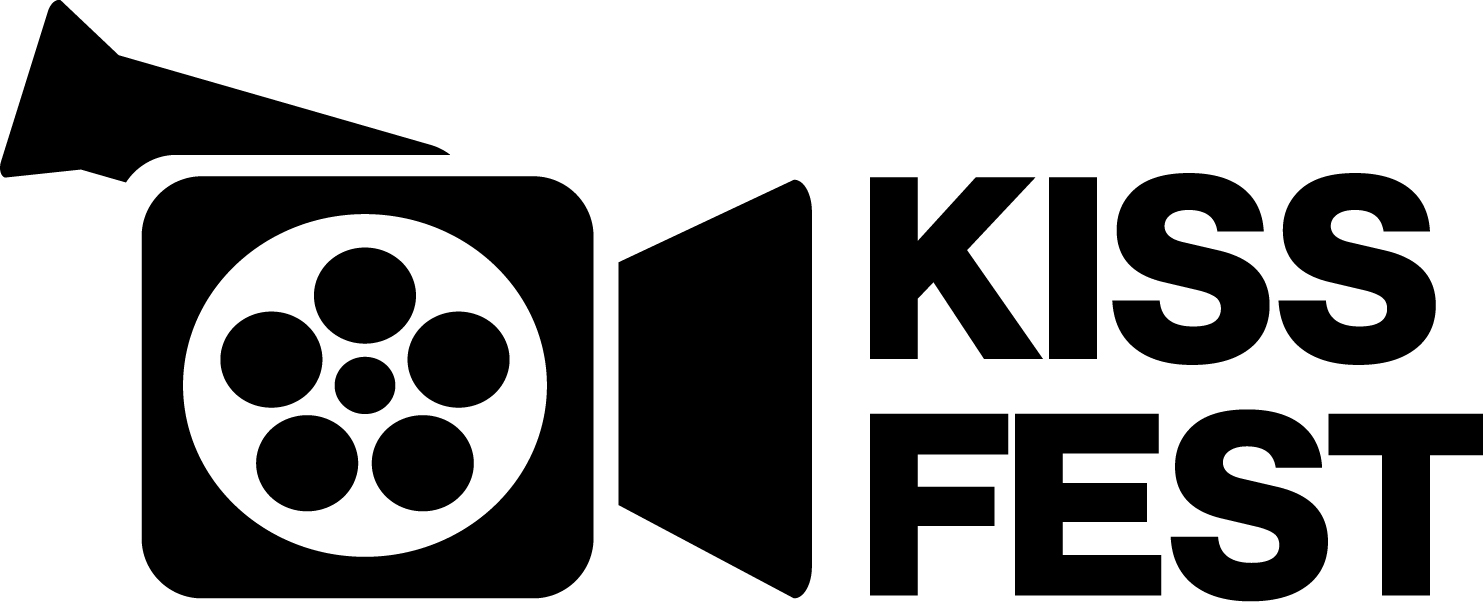 2024
ENTRY FORMAMATEUREntry Fee: $10PRIZES:1st Prize - $5002nd Prize - $3003rd Prize - $200KAC Youth Prize - $250Audience Award - $200PROFESSIONALEntry Fee: $20PRIZES:1st Prize - $7502nd Prize - $5003rd Prize - $250Audience Award - $200